«Самая лучшая профессия» - тематический педсовет27.09.2022 - «День воспитателей и всех дошкольных работников» в МБДОУ ДС №57 г. Пензы прошел необычный тематический педсовет.На педагогическом совете присутствовали педагоги, повара, машинист по стирке белья, родители и конечно дети. Главный вопрос: «Секрет профессии и профессионального мастерства». На встрече участники обменивались опытом, обсуждали подходы к воспитанию детей.В результате дискуссии единогласно пришли к выводу, что в детский сад приходят по зову сердца. Здесь работают ответственные, внимательные, отзывчивые, добрые люди, которые вместе воспитывают достойную смену своему поколению. Такое общение, как подчеркивали участники, помогает настроиться на рабочий лад, вдохновляет, дает стимул для плодотворной и интересной работы.Поздравляем Всех работников дошкольного образования с профессиональным праздником и желаем лично счастья, профессиональных успехов и мирного неба.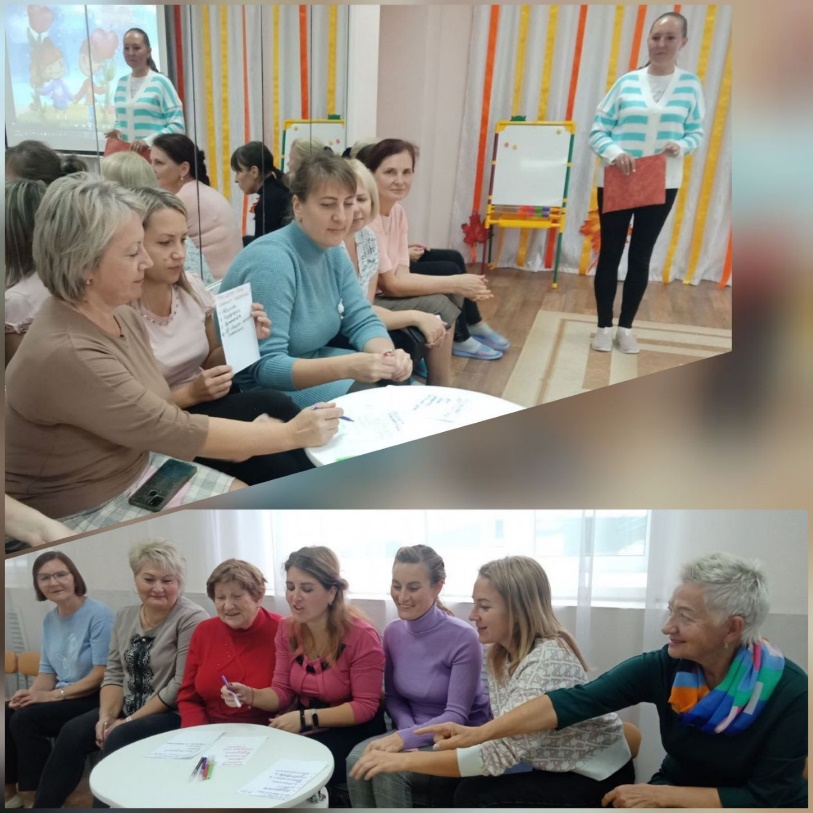 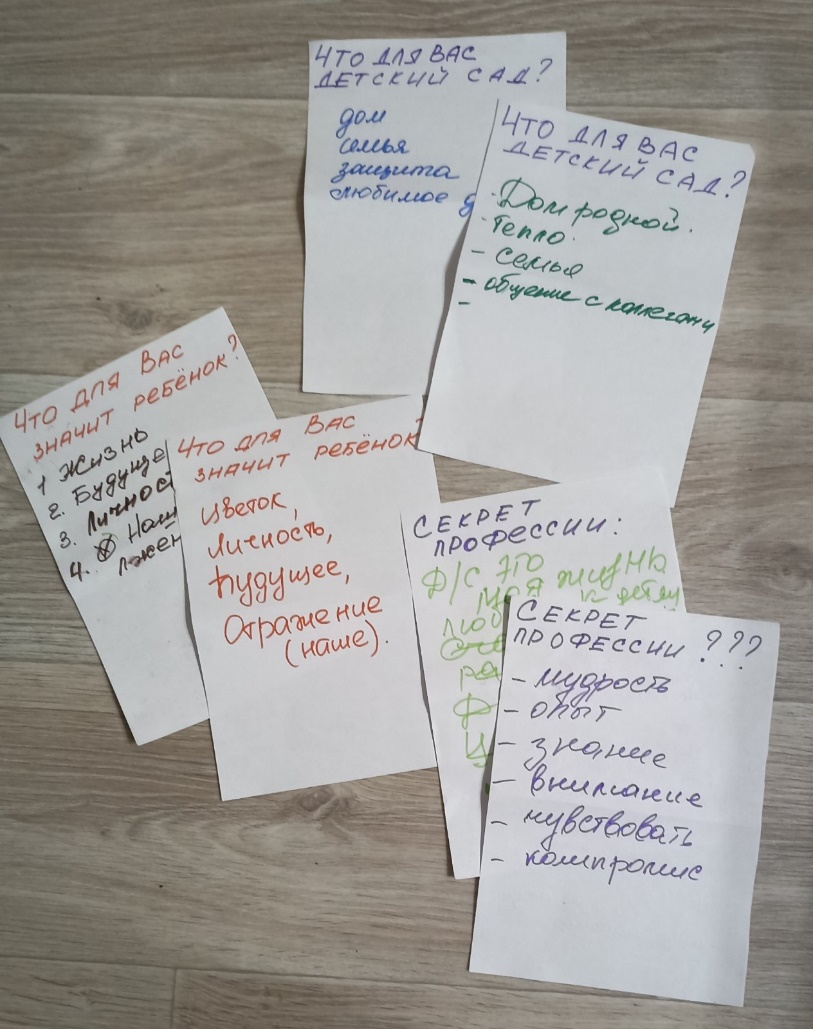 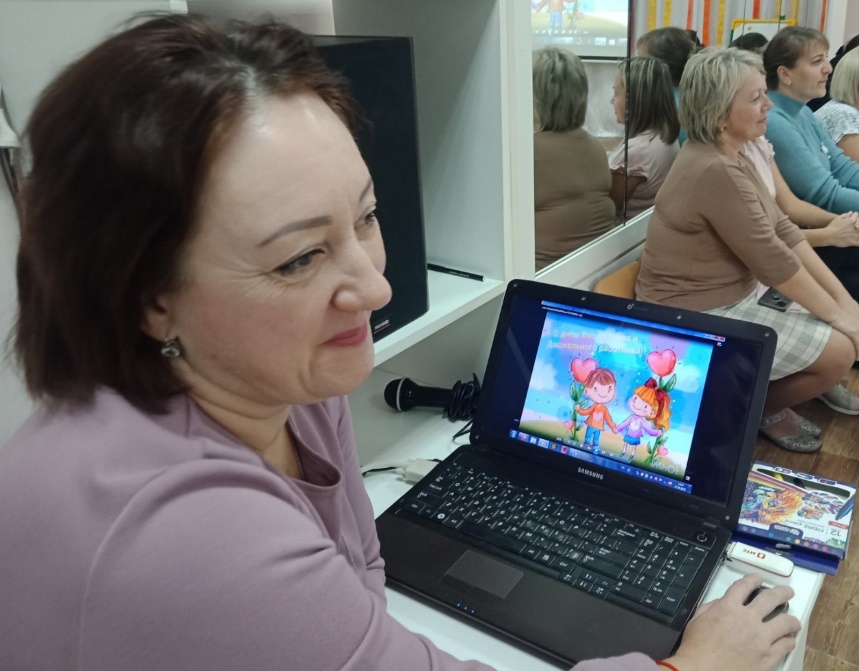 